Отчет о работе военно-патриотического отряда «Юнармия» 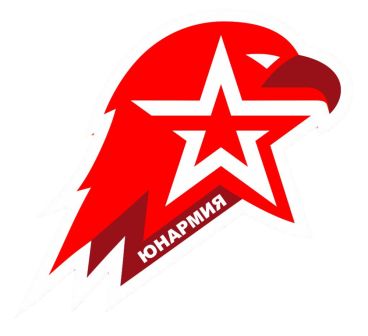 в МАОУ «Артинский лицей» за 2021 - 2022 годВ 2021-2022 учебном году на базе МАОУ «Артинский лицей» создан пилотный отряд юнармейцев. Руководитель отряда – Бахарев А.В. Цель работы данного отряда— вызвать интерес у подрастающего поколения к географии и истории России и ее народов, героев, выдающихся ученых и полководцев. Был составлен план работы, оформлен стенд. В сентябре прошло торжественное посвящение в юнармейцы. Приобретена форма для них. Разработана и утверждена необходимая документация.	Работа отряда строилась согласно плану. В течение учебного года была организована общая физическая подготовка команды юнармейцев, а также занятия по юнармейским навыкам (сборка-разборка автомата, магазина, одевание ОЗК). Проводятся индивидуальные беседы с выпускниками о военных учебных заведениях.         В ноябре 2021 года обучающиеся Лицея участвовали в военно-патриотических сборах на базе МАОУ «Артинский лицей», где заняли первое общекомандное место. В 2021 – 2022 учебном году юнармейцы лицея успешно выступили в муниципальном туре Всероссийской олимпиады школьников по ОБЖ заняв призовые места: 2 победителя и 9 призёров. 18 января 2022 года юнармейцы Апраксин Александр и Бахарев Дмитрий заняли призовые места в Региональном туре олимпиады по ОБЖ в г. Екатеринбург.В феврале в МАОУ «Артинский лицей» был проведён месячник защитника отечества, в котором были проведены следующие мероприятия: соревнования по стрельбе (7 – 11 класс), по дартсу (5-11 класс), весёлые старты (1 -9 класс).В течение апреля были проведены информационные минутки на уроках истории и ОБЖ, посвящённые Ледовому побоищу. 12 апреля для обучающихся был проведен Единый классный час «Космос – это мы».29 марта юнармейцы Лицея участвовали в почётном карауле во время траурного мероприятия «Свеча памяти», посвящённого бывшему юнармейцу Лицея Кашину Александру, погибшему при исполнении воинского долга в специальной военной операции на Украине.В марте 2022 года команда Лицея заняла 1 место по стрельбе в муниципальных соревнованиях на приз Совета ветеранов. Бахарев А.В. занял 2 место по стрельбе в личном первенстве.7 мая 2022 года в день рождения Лицея, торжественно вступили в ряды юнармии 8 человек. 9 мая юнармейцы МАОУ «Артинский лицей» участвовали в параде Победы. Всего было задействовано 40 обучающихся. В рамках празднования 77 годовщины Победы юнармейцы приняли участие в акциях «Бессмертный полк», «Георгиевская лента». В течение месяца был организован просмотр фильмов о Великой Отечественной войне.С 25 по 31 мая юнармейцы МАОУ «Артинский лицей» принимали участие в военно-патриотических сборах на базе Сажинской школы, где показали хорошую выучку.  22 июня в День памяти и скорби проходил митинг в парке Победы. Юнармейцы свято чтут и помнят своих героев.Анализ деятельности Юнармии за прошедший год позволяет сделать вывод, что поставленные задачи в целом решены. Разработан и реализован комплекс мероприятий, в котором ребята с интересом принимают активное участие. Работа отряда только набирает свои обороты. Разработан план работы на следующий учебный год. 